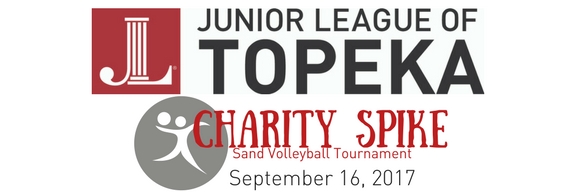 Registration Deadline: September 1st Entry Fee: $150.00 per team, you will be contacted upon receipt of registration to arrange payment Team Name: Captain's Name:  Address: Phone Number: Email Address: League Member Referral: *All players must be over 21 Schedules will be posted on jltopeka.org by September 9, 2017.Contact Ashlee (785)224-3362 or fundingchair@jltopeka.org with any questions.Charity Spike RulesAge: must be at least 21 to play Rally Scoring: A point is scored each time there is a side out. Game #1 and Game #2 end at 25 points and Game #3 ends at 15 points. There is a (15) minute time limit per game. At the end of (15) minutes any team ahead by (2) points or more is the winner. If the score is tied, play will continue until one team has a (2) point advantage. Do your best to keep games on time in order for all games to start at their scheduled time. A Match will begin by a volley for serve or other agreement by the two teams. The team losing the previous game shall have the first serve in the succeeding game. Men cannot spike. A spike is defined in the Official Volleyball rulebook as “an attack play in which the ball is forcibly hit into the opponents’ court with a one-hand overhead motion.” Co-rec must have at least one of the opposite gender to begin, (i.e. 3 men and 3 women or 2 women and 4 men, etc.). Six player teams must have at least four players (minimum two females) on the court at all times. Rosters limited to 8 players. Let Serve: A ball contacting and crossing the net shall remain in play provided that the ball is entirely within the court boundaries. The ball may be played by any part of the body, as long as it is not held or thrown. Obvious carries or lifts should be called. Double hits are not allowed. Player NameAge*T-shirt sizeEmail1.2.3.4.5.6.7.8.